§7230.  Partial reimbursement of costThe State, by or through the Department of Transportation, may reimburse railroad corporations for up to 50% of their annual cost of maintaining public at-grade railroad crossings and crossing protection devices.  These crossing protection devices shall include signals, gates, crossbucks and grade separation bridges carrying highways over railroad lines.  The actual reimbursement shall be calculated for each railroad based on the following formula.  "Cost" shall include all reimbursable costs incurred by the railroad, as determined by the commissioner, less any payments made to the railroad by any other entities.  [PL 1989, c. 398, §8 (NEW).]For the purpose of this section, public at-grade crossings shall be those crossings determined by the Commissioner of Transportation to be public crossings.  Public crossings shall not include crossings on rail lines abandoned, embargoed or listed by the railroad corporation in Category I, Category II or Category III, as defined by the United States Interstate Commerce Commission, on the railroad corporation's most recent system diagram map filed with the United States Interstate Commerce Commission.  [PL 1989, c. 398, §8 (NEW).]The State may provide annually each railroad corporation with a reimbursement payment.  For at-grade crossings, the payment must be determined based on each railroad corporation's verified average cost for crossing maintenance multiplied by the number of eligible crossings, with a maximum payment of $2,500 per crossing.  [PL 2003, c. 498, §5 (AMD).]Payment to any railroad corporation may be made contingent on the railroad corporation performing specified maintenance on specific crossings or grade separation bridges when, in the judgment of the commissioner, the public welfare or safety requires that the maintenance be performed.  If the railroad corporation fails to perform the required maintenance, the department may contract with others for the work or perform the work itself.  In either case, reimbursement of the actual costs shall be made to the entity performing the maintenance or causing the maintenance to be performed.  The reimbursement payment to each railroad corporation shall be adjusted to reflect the costs of any maintenance performed by others on lines for which the railroad corporation is responsible under this provision.  The adjustment shall also reflect an amount to cover the department's administrative costs for arranging the maintenance to be performed.  [PL 1989, c. 398, §8 (NEW).]Each railroad corporation which seeks reimbursement under this section must report annually its actual maintenance costs for the previous calendar year which shall be used to calculate the reimbursement.  The department shall establish guidelines to determine allowable maintenance costs.  [PL 1989, c. 398, §8 (NEW).]This annual report shall describe its maintenance program for public grade crossings and highway over railroad grade separation bridges.  The report shall include the total actual costs incurred, total quantities of materials used and work hours expended for the previous year.  The department may audit records and supporting documentation relating to costs incurred by railroad corporations.  [PL 1989, c. 398, §8 (NEW).]The commissioner shall develop guidelines to require that any railroad corporation, prior to receiving a reimbursement for the maintenance of the line on which an eligible crossing is located shall file an annual plan by December 1st of each calendar year.  The plan shall describe the condition of the line, the maintenance to be performed in the year for which reimbursement is sought, the speed at which trains will be allowed to operate over that line, the posted vehicle load limit on grade separation bridges and any other information required by the commissioner.  The commissioner may also require as a condition of reimbursement that certain noncrossing maintenance or repairs be performed on the line or that the line be maintained to allow trains to operate at a certain speed, that vehicle load limits on grade separation bridges be maintained or that other measures affecting the safety and maintenance of the track be taken by the railroad corporation.  [PL 1989, c. 398, §8 (NEW).]SECTION HISTORYPL 1989, c. 398, §8 (NEW). PL 2003, c. 498, §5 (AMD). The State of Maine claims a copyright in its codified statutes. If you intend to republish this material, we require that you include the following disclaimer in your publication:All copyrights and other rights to statutory text are reserved by the State of Maine. The text included in this publication reflects changes made through the First Regular and First Special Session of the 131st Maine Legislature and is current through November 1. 2023
                    . The text is subject to change without notice. It is a version that has not been officially certified by the Secretary of State. Refer to the Maine Revised Statutes Annotated and supplements for certified text.
                The Office of the Revisor of Statutes also requests that you send us one copy of any statutory publication you may produce. Our goal is not to restrict publishing activity, but to keep track of who is publishing what, to identify any needless duplication and to preserve the State's copyright rights.PLEASE NOTE: The Revisor's Office cannot perform research for or provide legal advice or interpretation of Maine law to the public. If you need legal assistance, please contact a qualified attorney.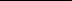 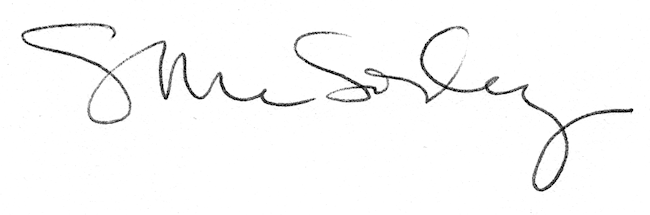 